html5 Gameshow Science 8MatterQuestion 1Matter can exist as - (choose ALL that apply)SolidLiquidGasPlasmaThis is correctMatter can exist as solid, liquid, gas, or plasmaThat is incorrectMatter can exist as solid, liquid, gas, or plasmaQuestion 2The higher the temperature of a substance, the –(choose ALL  that apply) faster the speed of its particlesslower the speed of its particlesthe greater the energy of its particlesthe less the energy of its particles--Right!  Raising the temperature increases the energy and speed of atoms and molecules.--Sorry Raising the temperature increases the energy and speed of atoms and molecules(need both correct answers).Question 3Pure water ( H<sub>2</sub>O) is -a compounda mixturean element--That's right The hydrogen and oxygen atoms are chemically combined.--Sorry! H<sub>2</sub>O is a compound. The hydrogen and oxygen atoms are chemically combined in a fixed ratio - each molecule is 2 hydrogen + 1 oxygenQuestion 4 The smallest particle of a compound is -an atoma molecule--Right! A molecule of the compound is the same substance as the compound itself.--Sorry The individual atoms of a compound will no longer be the same substance. AcidsQuestion 1Coffee has a pH of about 5. Therefore, coffee is -extremely acidicsomewhat acidicbasicneutral--Correct! Coffee is somewhat acidic.--Incorrect Zero is most acidic and 7 is neutral, so 5 is mildly acidic.Question 2On the 14 point pH scale, soaps and cleaning solutions are typically -0-6(acidic)7 (neutral)8-14 (basic)--Yes! For instance, bar soap typically has a pH of about 9.--Sorry  Bar soap has a pH of about 9. Strong household cleansers like ammonia might have a pH of 12.Question 3When acids dissolve in water, what is released into the resulting solution?OH- (hydroxide) ionsH+ (hydrogen) ionsH+ and OH- ions equally--Yes!  An acid releases hydrogen ions (H+); a base releases hydroxide ions (OH-).--That is incorrect An acid releases hydrogen ions (H+); a base releases hydroxide ions (OH-).Question 4 The pH of lemon juice is 2; the pH of battery acid is 1. Compared to lemon juice, battery acid is -10% more acidic twice as acidic 10 times more acidic --Right!  For each point on the pH scale, acidity or basicity multiplies by 10.--Not correct. Acidity or basicity multiplies by 10 for each point on the pH scale.Atomic StructureQuestion 1Who, in his Atomic Theory of Matter, proposed that all matter is made of atoms and that atoms are indivisible and indestructible?J.J. Thompson (approx. 1904)Ernest Rutherford (approx. 1911)John Dalton (approx. 1803)Neils Bohr (approx. 1913)--Right! Dalton didn't yet know about electrons, protons and neutrons.--Sorry! John Dalton proposed the Atomic Theory of Matter in 1803. Dalton didn't yet know about electrons, protons and neutrons.Question 2Having discovered electrons, this scientist proposed the "plum pudding" atomic model.<img src="questions/plumpudding.png" />J.J. Thompson Ernest Rutherford John DaltonNeils Bohr --Right! Thompson believed that electrons resided within a sphere of uniform positive charge - the so-called "plum pudding".--Sorry! It was Thompson who in 1904 proposed that electrons reside within a sphere of uniform positive charge - the so-called "plum pudding".Question 3Who, in 1911, demonstrated the existence of a positively charged nucleus that contains nearly all the mass of the atom?Erwin Schrödinger Ernest Rutherford John DaltonNeils Bohr --Yes!  Rutherford demonstrated that most of the atom is empty space.--Sorry! It was Rutherford who demonstrated that most of the atom is empty space and nearly the entire mass of the atom is in the nucleus.Question 4 Which model of the atom best represents our current understanding? Dalton's "Billiard Ball" modelThompson's "Plum Pudding" modelthe Bohr modelthe "electron cloud" model--Right! In the current "electron cloud" model, electrons occupy three-dimensional orbits around the nucleus.--Sorry The current model is the "electron cloud" in which electrons occupy three-dimensional orbits around the nucleus.Periodic TableQuestion 1How many elements are there? </b>over 110over 150fewer than 80--Correct! 118 elements have been either discovered or have been created in a laboratory.--Sorry  Over 110 (118) elements have been either discovered or have been created in a laboratory.Question 2The order  of elements in the periodic table is based on the –(choose ALL that apply)number of protons in the nucleusnumber of neutrons in the nucleusatomic numberatomic mass--Very good! The atomic number is the number of protons. --Sorry!  There are two correct choices; the atomic number IS the number of protons. Question 3The vertical columns in the table –(choose ALL that apply)are called periodsare called groups or familiesinclude elements that contain the same number of electrons in their outer energy levelsinclude elements with similar properties such as boiling point--Perfect!  Columns are called groups or families. Their elements have the same number of electrons in their outer energy levels and similar properties.--Sorry! You must choose all three correct answers. Elements in a column (group or family) have the same number of electrons in their outer energy levels and similar properties.Question 4 not in flash versionThese elements (blue squares) are -<img src="questions/nonmetals.png" />metalloidsmetalsliquidsnonmetals--Right! On the periodic table, nonmetals are on the right (except H on the left).--Incorrect! The arrows point to nonmetals- all on the right except hydrogen.DRAGGER GAME  1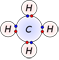 Bond formed when atoms share electrons (usually two nonmetals)--covalent bond Bond formed when one atom (a metal) loses electrons and the other (a nonmetal) gains electrons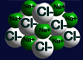 --ionic bondAtom that  has lost or gained an electron-- ionAtom that has gained or lost a neutron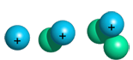 --isotopeAtom that has gained or lost a proton--a new element4th state of matter; occurs under extreme heat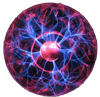 --plasmaDRAGGER GAME  2Elements located on the stair-step line of the periodic table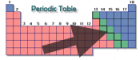 --metalloidsElements right of the stair-step line on the periodic table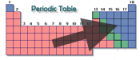 --nonmetalsElements left of the stair-step line on the periodic table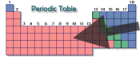 --metalsHorizontal rows of periodic table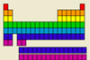 --periods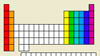 Columns on periodic table--groups or familiesNumber of protons in the nucleus--atomic number------------------------------------------------------------------------atomic numbers of elements found naturally on Earth--1-92atomic numbers of elements artificially produced in laboratory--over 92-